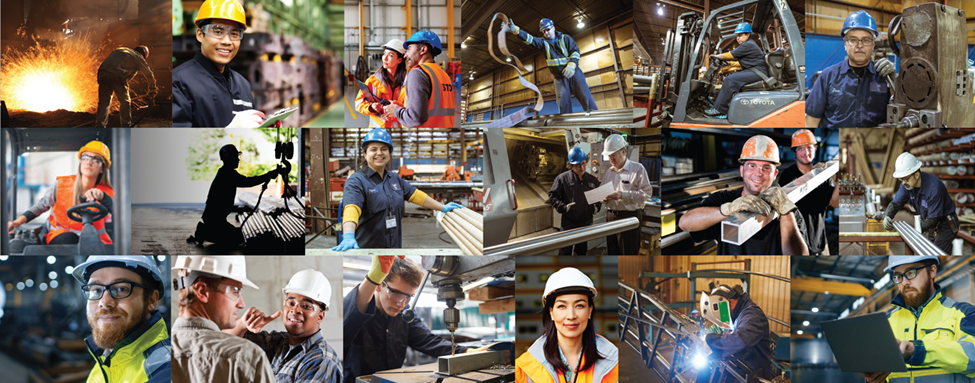 Safety starts with the culture of an organization and is an ongoing journey that never ends. It takes perseverance, employee buy-in from the top down and bottom up, as well as continuous improvement from the entire organization to ensure that every metals industry employee arrives home from work exactly as they left. The MSCI Safety Innovation and Culture Improvement Award will recognize and acknowledge metals organizations that seek new and innovative approaches in their efforts to drive safety improvement towards a zero-harm environment.In the interest of engagement and driving recognition of our members’ efforts, MSCI is pleased to announce expansion of the award program.  Beginning in 2021, members may submit award nominations in either or both of the following two distinct categories.  Safety Innovation Award:Across the industry, the best and brightest are engaging their minds around how to make each process or work practice safer.  Has your workplace developed a best practice?  How about a new gadget that keeps your employees out of harms way? Or, maybe you have implemented a tool, process, or device that has dramatically reduced occupational risk or exposure.  We want to hear about it, and we want you to have a platform to share it with the industry so we can all benefit.  Entries to this award can be from Management, Supervisory, or even better yet, Front-Line Workers.  Drive deeper engagement with your teams by getting them the recognition they deserve when they think outside the box and improve the working environment.Culture Improvement Award:We would all say, “we want to improve our safety culture.”  However, if you have tried it, you know it is much easier to say than to accomplish.  It takes hard work, dedication, and a consistent commitment to effort over the long haul.  Have you had success with your culture?  Maybe you have implemented a new initiative that has really engaged your team.  Or, have you participated in something extraordinary to educate your team and can now demonstrate results?  We would love to hear about it.Member Type and Size Differentiation:One of the great strengths of MSCI is the diversity of its’ membership.  Across three distinct categories (Mills, Service Centers, and Affiliates), our members span from Enterprise Level Organizations to Small/Medium Sized Businesses and Local, Family Held Specialty Service Centers with single locations.  Every one of these businesses has a vital role to play in today’s metals supply chain and is as valuable as the next.  Because of the high value of safety to our industry’s most valuable asset, the Front-Line Workers, MSCI wants to engage every member, no matter the size, in the Safety Innovation and Culture Improvement Awards program.  Mills, Service Centers, and Affiliates will now be grouped together for judging.  The Culture Improvement Award will be judged in the following size categories:<150 Full-Time Employees151-1,000 Full-Time Employees1,001 and above Full-Time EmployeesClarification:  A low number of submissions in any size category will be combined with another, based upon recommendations from our judges.The Safety Innovation Award will be judged in one group, no matter the size of the organization.Awards will be presented during a virtual award ceremony. To qualify, please submit the application and supporting documents by Friday, October 1, 2021, to Briana Dee at bdee@msci.org.Qualification Requirements:To maintain the integrity and prestige of this award program, the following minimum qualification requirements must be met.Fatal workplace injuries – A workplace fatality within the last 18-months (December 1, 2019-May 31, 2021) = Disqualification for This Years Safety Award.  A workplace fatality within the last 36-months (May 31, 2018 -May 31, 2021) = Only submissions tied to the prevention of recurrence of similar fatality events will be accepted.  OSHA, Ministry of Labour, or equivalent Citation History –The applicant must not have had the equivalent of an OSHA Willful Citation for a condition at any of its plant locations in the prior 12-months (May 31, 2020 – May 31, 2021).  *Companies that submitted ideas of innovation in 2019 and 2020 can resubmit following the 2021 criteria.Name: ________________________________________________________________Company: _____________________________________________________________Address: ______________________________________________________________Phone: _______________________________________________________________Email: ________________________________________________________________Prequalifying Questions:Which award are you submitting for?____ Safety Innovation ____ Culture ImprovementAre you submitting on behalf of the entire company?  Yes:    No:    Total number of company employees:  ________Are you submitting on behalf of a single facility?  Yes:    No:    Total number of employees at this facility:  _______Has your company suffered a fatal workplace injury in the last 36 months (May 31, 2018-May 31, 2021)? If yes, please explain what occurred and how the process you are submitting has helped/will help prevent recurrence.Yes: ____
Explanation (add additional lines, if necessary for explanation):  ______________________________________________________________
__________________________________________________________________________________________________________________________________________________________________________________________ 

Note: (A fatal workplace injury within the last 18 months (December 31, 2019 – May 31, 2021), you may not apply for the award.)
No: ____    Disclaimer:  Any company with a fatality after May 31, 2021 until presenting of the award will be disqualified.Has your company been issued a willful violation (or equivalent) from your workplace safety regulatory body within the last 12 months (May 31, 2020 – May 31, 2021)? If yes,  you may not apply for the award.
No: ____     RequiredApplicants must submit a description of the initiative/project that includes the following. The application can be submitted in written form.Description of initiative/project and approach/tactics used to implement itExplanation of why the initiative/project was implementedDetails of participants and their involvementExplanation and evidence of how this initiative/project improved safetySummary of key lessons learnedRelevant pictures or video
Applicants are to submit a 20-second video that will be combined with other entries and played during the Award ceremony.  This video should include your name(s), the name of your company, and a brief description of the success of your initiative/project. This video is not part of the application itself, but to be used as part of the award ceremony programming.Award recipients will be honored during a virtual award ceremony. Each will present a summary, no longer than 15 minutes, of their submission to the MSCI member audience.Submissions must be received by Briana Dee at bdee@msci.org on or before Friday, October 1, 2021.CriteriaLevel of innovation and uniqueness in the improvement project and/or approach.Level of employee involvement in the idea/project and/or implementation of the project versus top-down management driven and owned. Evidence of employee involvement and ownership.Degree of tangible demonstration of linkage to improvement in Key Performance Indicators (KPIs), such as reduction in Risk Exposure, Lost Time Injury Rate (LTIR), Total Reported Injury Rate (TRIR), etc., and actual safety performance.Evidence of employee and leadership training to ensure proper implementation and sustainability of improvement and stated benefit, such as PDCA loop, safety audits, etc.Degree of difficulty in implementation.For Culture Improvement Award, evidence that the approach is culture based, people centric, and goes beyond pure technical compliance.